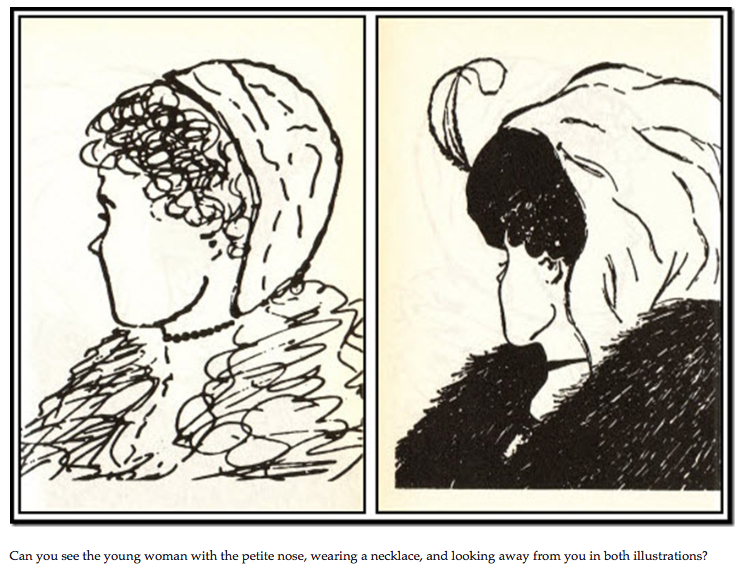 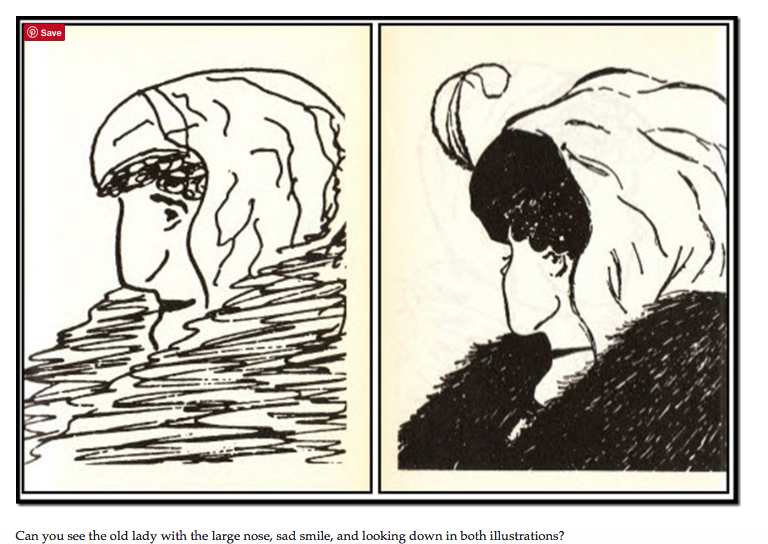 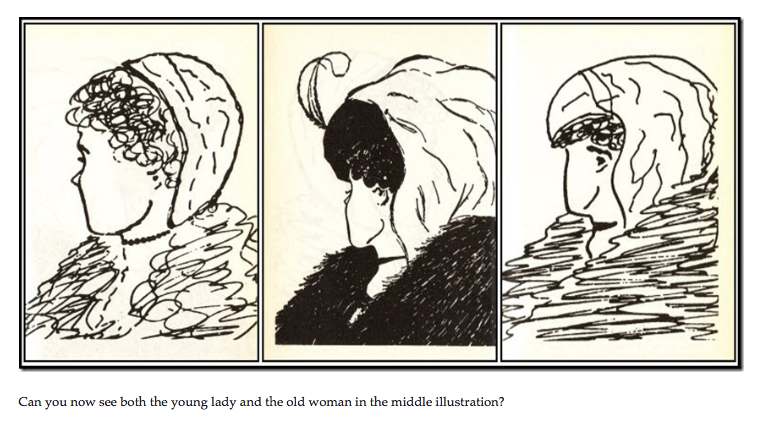 HOW OLD APPROXIMATELY DO YOU THINK THE WOMAN IN THIS PICTURE IS?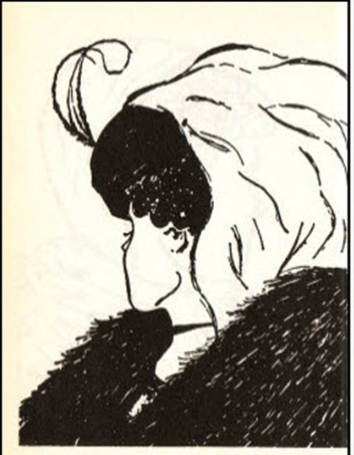 